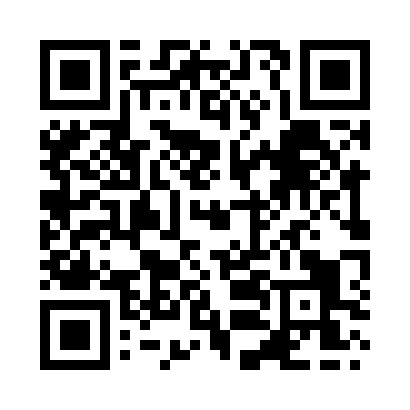 Prayer times for Rushton Spencer, Staffordshire, UKMon 1 Jul 2024 - Wed 31 Jul 2024High Latitude Method: Angle Based RulePrayer Calculation Method: Islamic Society of North AmericaAsar Calculation Method: HanafiPrayer times provided by https://www.salahtimes.comDateDayFajrSunriseDhuhrAsrMaghribIsha1Mon2:594:461:126:529:3811:252Tue3:004:471:136:529:3811:253Wed3:004:481:136:529:3711:254Thu3:014:491:136:529:3711:255Fri3:014:501:136:529:3611:256Sat3:024:511:136:519:3611:247Sun3:024:521:136:519:3511:248Mon3:034:531:146:519:3411:249Tue3:044:541:146:519:3311:2310Wed3:044:551:146:509:3211:2311Thu3:054:561:146:509:3111:2312Fri3:064:571:146:499:3111:2213Sat3:064:581:146:499:3011:2214Sun3:075:001:146:489:2811:2115Mon3:085:011:146:489:2711:2116Tue3:085:021:156:479:2611:2017Wed3:095:041:156:479:2511:2018Thu3:105:051:156:469:2411:1919Fri3:105:061:156:459:2311:1820Sat3:115:081:156:459:2111:1821Sun3:125:091:156:449:2011:1722Mon3:135:111:156:439:1811:1723Tue3:135:121:156:429:1711:1624Wed3:145:141:156:419:1611:1525Thu3:155:151:156:419:1411:1426Fri3:165:171:156:409:1211:1427Sat3:165:181:156:399:1111:1328Sun3:175:201:156:389:0911:1229Mon3:185:211:156:379:0811:1130Tue3:195:231:156:369:0611:1031Wed3:195:251:156:359:0411:09